Лабораторная работа №4. Делители тока и напряженияЦель работы:Ознакомиться с принципом работы делителя напряжения и тока. Рассчитать значения напряжения используя правило деления напряжения и тока и подтвердить правило (принцип) деления напряжения посредством измерений. Отыскивать и устранять повреждение делителей напряжения и тока.ВведениеДелитель напряжения представляет собой сеть сопротивлений, которую используют для уменьшения входного напряжения до более низких значений. Формула (1) для расчета выходного напряжения представляет собойПорядок выполнения работы:Делители напряженияСоберите схему, показанную на рисунке 1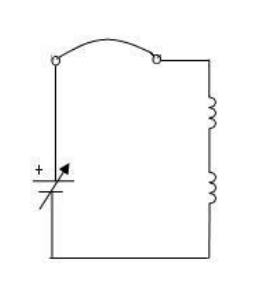 Рисунок 1. Делитель напряженияОпределите напряжение на выходном резисторе теоретически и практически. На входе установить напряжение 5+x В. Сопротивления резисторов установите (2x+1)/2Соберите схему, показанную на рисунке 2. На выходе установите напряжение 3.3+x В. Сопротивления резисторов установите следующие R5 = (2x+1)/2, R6 = (2x+2)/2, R7 = (2x+3)/2, R8 = (2x+4)/2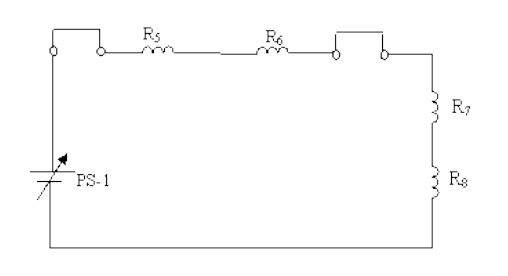 Рисунок 2. Делитель напряжения на 4 резисторахРассчитайте выходное напряжение на резисторе R8 используя формулу (1). Сравните полученные значения, сделайте выводы.Делитель тока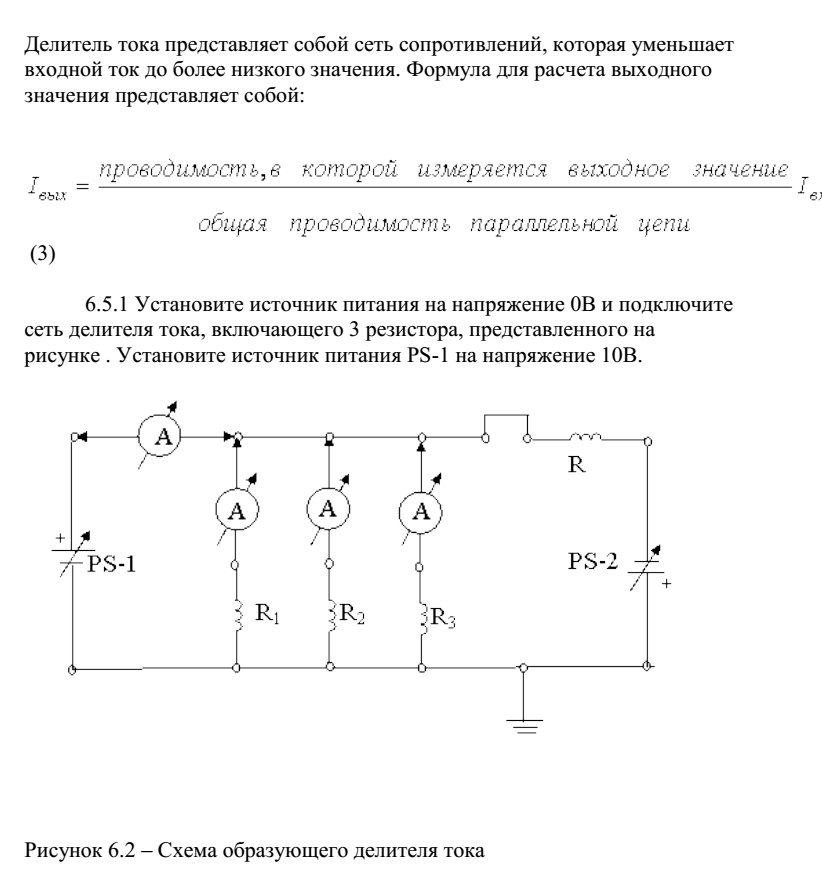 Установите источник питания на напряжение 24+х ВУстановите сопротивления R1 = (10x+10)/2, R2 = (20x+20)/2, R3 = (30x+30)/2. Рассчитайте проводимости G1, G2, G2 и рассчитайте общую проводимость G0 = G1+G2+G3+G4.Измерьте входной ток IвхИспользуя формулу , определите выходной ток. Измерьте выходную силу тока и сравните с полученным теоретическим значением. Рассчитайте выходные токи для сопротивлений R1 и R2 и сравните с экспериментальными значениями. 